педагогическая мастерская сообщество в вк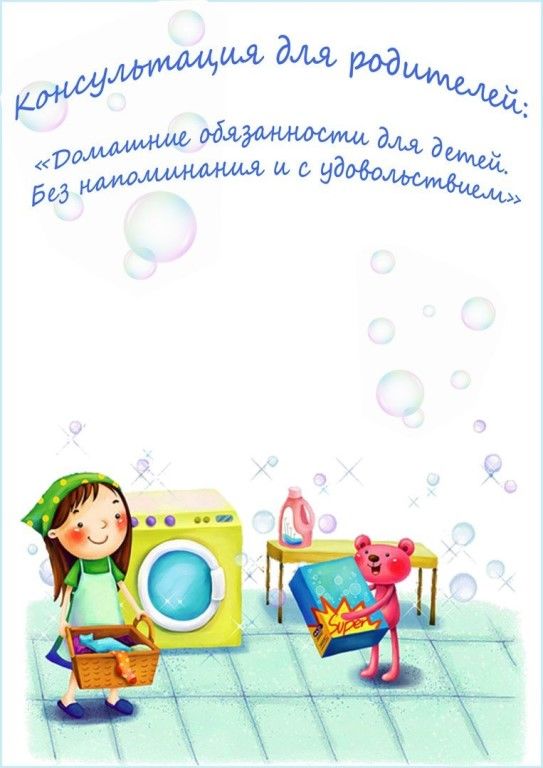 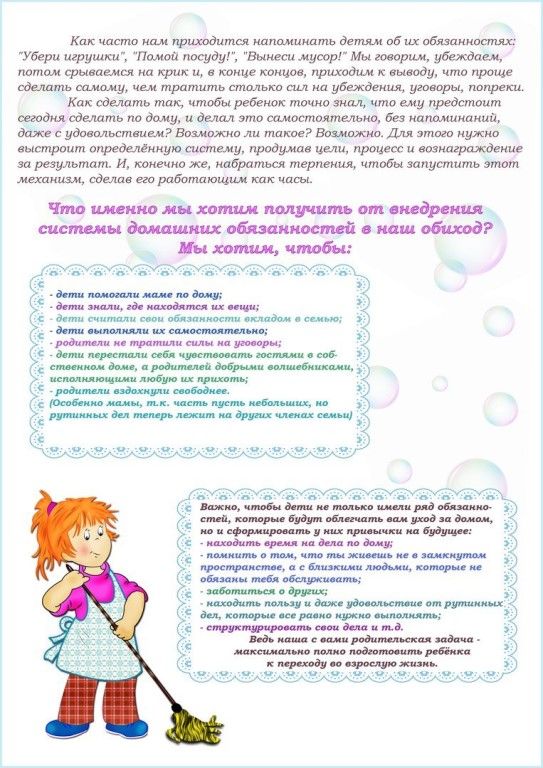 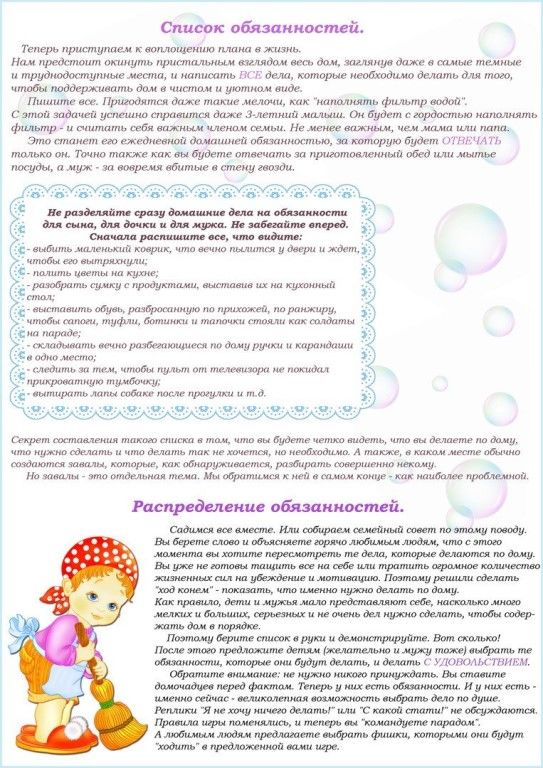 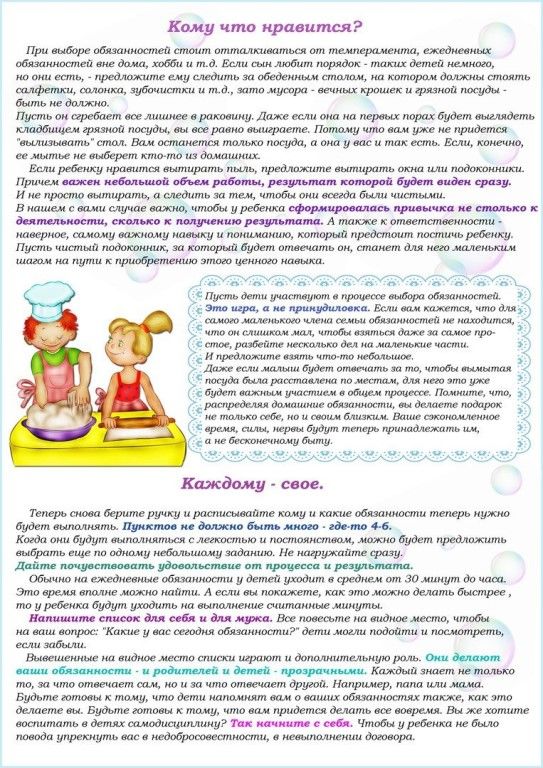 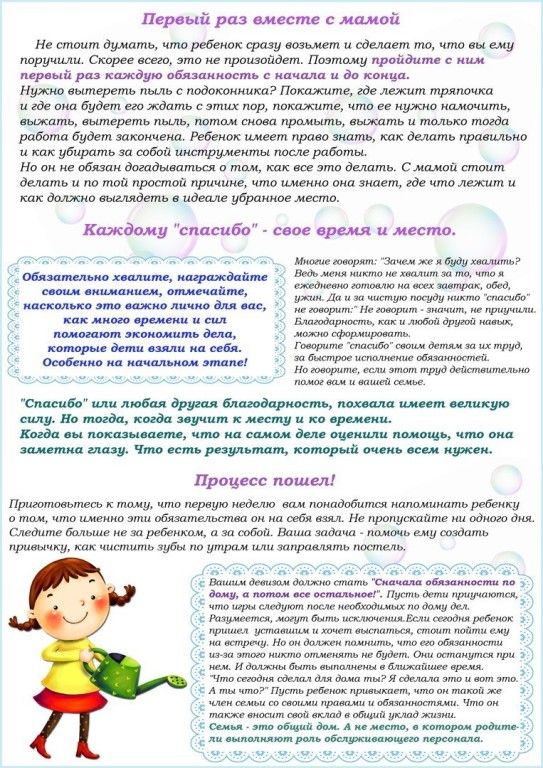 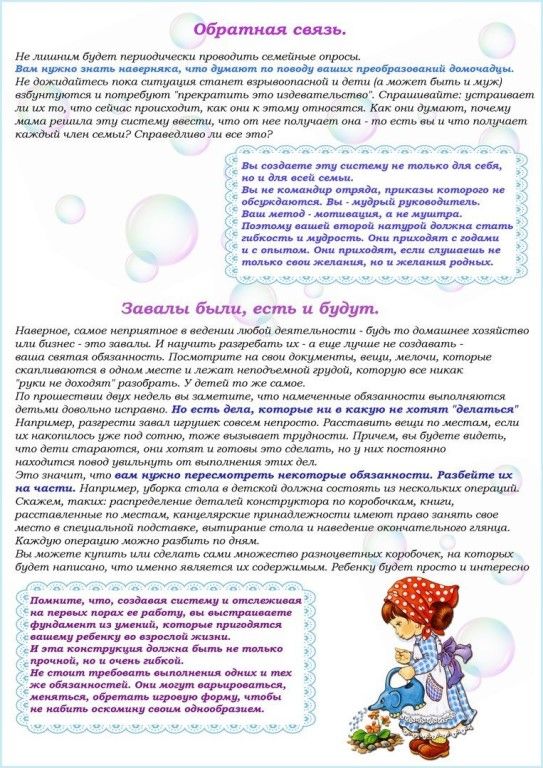 